Curriculum Vitae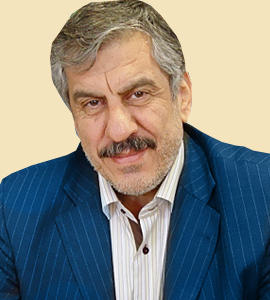 Javad Aghazade Attari, MDFul Professor of NeurosurgeryChancellor of Urmia University of Medical Sciences,
West Azerbaijan, I. R. IranCONTACT Address: Resalat Ave., Neurosurgery Department, Faculty of Medicine, Urmia University of Medical Sciences, Urmia, IranTel: +98 4431937123Fax: +98 4431937352Email:  aghazadeh.j@umsu.ac.ir  	  aghazade.j@gmail.comEDUCATIONApr., 2002, Nov., 2003 	Neurovascular Fellowship, The Faculty of Medicine, University of Toronto, CanadaSept, 1986-Jun, 1992	Neurosurgery (Board), Tabriz University of Medical Sciences, Tabriz, IranSept, 1977- Jun,1986	Medical Doctor,  Tabriz University of Medical Sciences, Tabriz, IranPROFESSIONAL EXPERIENCEFeb., 2014-The Present		The Chancellor of Urmia University of Medical Sciences Aug., 2014 	Doctor of the Year, I.R.Iran Sep 2013-The Present	Education Deputy, Neurosurgery Department, Tabriz University of Medical Sciences. Nov., 2009-Nov., 2011	The Head of Neurosurgery Department, Tabriz University of Medical Sciences. Aug., 2007				Doctor of the Year, Tabriz University of Medical Sciences.Jan., 2005-Sep., 2007	Member of Administrative Health Promotion and Anti-Corruption Department of the Ministry of Health and Medical Education.May, 2004-Feb.2005	A Member of Board of Directors at Milad Hospital in  Tehran. Apr., 2004-Sep., 2005	Adviser to the Minister of Health / Director General of Department of Performance Monitoring and Evaluation of the Ministry of Health and Medical Education.Feb., 2002-Jan., 2005	Director of Employment Services of  the Minister of Health and Medical Education.Jan., 2001-Feb., 2005	The Advisor to the Minister of Health and Medical Education.Jul., 2001-Aug., 2004.	Member of the Board of Trustees in Urmia University of Medical Sciences Apr. 2001-Apr.,2003	A Member of University Council, Urmia University of Medical Sciences Jul., 2000-Jan.,2001	Chairman of the Commission for Health in West AzerbaijanMay, 1999-Apr., 2004	The Head of Neurosurgery Department, Urmia University of Medical SciencesMar., 1995-Jan, 2001			The Chancellor of Urmia University of Medical Sciences.Jan., 1995-Jan., 2001	Deputy Minister in West Azerbaijan ProvinceApr. 1994-Mar., 1995.	 The Vice Chancellor of Urmia University of Medical SciencesPUBLICATIONS Javad Aghazadeh, Mahmoud Ghaderi, Mahmood Azghani Reza, Hamidreza Khalkhali, Teimour Allahyari, Iraj Mohebbi. Anti-fatigue Floor Mat: an Ergonomic Solution for Alleviating Low Back Pain Associated with Prolonged Standing. Urmia Medical Journal, February 2014 , Volume  24 , Number  12 ; Page(s) 942 To 955Javad Aghazade, Firooz Salehpoor, Nader Nader, Atta Mahdkhah, Amir Rezakhah, Farhad Mirzaee; Unusual Self-inflicted Penetrating Brain Injury: A Case Report and Review of Literature. Advances in Bioscience and Clinical Medicine, Vol 2, No 2 (2014), pp. 91-95.Mohammad Asghari, Ali Meshkini, Firooz Salehpoor, Javad Aghazadeh, Moslem Shakeri, Ghaffar Shokohi, et al; Investigation of the Effect of Cerebrolysin on Patients with Head Trauma and Diffuse Axonal Injury. International journal of Current Research and Academic Review, Volume 2 Number 8 (August-2014) pp. 62-69.Moslem Shakeri, Firooz Salehpour, Mohammad Asghari, Javad Aghazadeh, Ata Mahdkhah, Farhad Mirzaei; Anterior Pituitary Function Following Traumatic Brain Injury.  Iranian Congress of Neurosurgeons, 119-21 Nov., 2013. Zahra Ashkavand, Hassan Malekinejad, Ahmad Mirza Aghazadeh, Javad Aghazade Attari, Bannikuppe S;  Vishwanath. Potentiality and Safety Assessment of Combination Therapy with Silymarin and Celecoxib in Osteoarthritis of Rat Model. Biomedicine & Preventive Nutrition. Volume 3, Issue 3, July–September 2013, Pages 209–212Javad Aghazadeh, Amirabbas Ghasemi; Surgical and Nonsurgical Interventions of Arachnoids Cysts (Hospital Experiment with 32 Cases and Literature Review). Urmia Medical Journal,   January-February 2011 , volume 21 , number 5; pp. 429 to 437.Javad Aghazadeh, Sadaghian Mehrzad;  Extrusion of Ventriculo Pevitoneal through Thev Agina Shunt Catheter. Urmia Medical Journal,  Winter 2008 , Volume 18 , Number 4; pp. 688 To 690.Javad Aghazadeh; Cerebral Hydatid Cyst and A Study on Treated Cases in Teaching Centers of Urmia Medical Sciences University, 1990-2000. Urmia Medical Journal 2007;18(1) :432-435.Javad Aghazadeh; Unusual Suicide Attempt and Treatment: A Case Report.  Urmia Medical Journal  Fall 2007 , Volume 18 , Number 3; pp. 599-602.Javad Aghazadeh; Traumatic Dural Arteriovenous Fistulus Malformation: A Case Report and Review of The Literature. Urmia Medical Journal 2007;18(1) :442-444.Ehsan Saboory, Mehrzad Sadaghian, Mostafa Karimipour, Javad Mirza Aghazadeh; The Effects of Morphine on Frequency of Hippocampal Seizure in Neonate Mice, In Vitro. Urmia Medical Journal 2006;17(3) :196-202.Saleh Mohaghegh Hazrati, Javad Aghazadeh, Fatemeh Mohtarami, Mehdi Abouzari, Armin Rashid; Immunotherapy of Prolactinoma with a T Helper 1 Activator Adjuvant and Autoantigens: A Case Report. Neuroimmunomodulation 2006; 13, 205-208.  [CrossRef]Javad Mirza-Aghazadeh, Yuri M. Andrade-Souza, Gelareh Zadeha, Daryl Scora, May N. Tsaoa and Michael L. Schwartz; Radiosurgical Retreatment for Brain Arteriovenous Malformation, The Canadian Journal of Neurological Sciences / Volume 33 / Issue 02 / July 2006, pp 189-194.